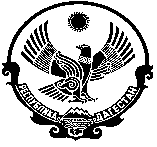 РЕСПУБЛИКА ДАГЕСТАНМР «КИЗЛЯРСКИЙ РАЙОН»МУНИЦИПАЛЬНОЕ КАЗЕННОЕ ОБЩЕОБРАЗОВАТЕЛЬНОЕ УЧРЕЖДЕНИЕ «НОВОГЛАДОВСКАЯ ОСНОВНАЯ ОБЩЕОБРАЗОВАТЕЛЬНАЯ ШКОЛА» 368817 с. Ново-Гладовка   			    			              Выписка из приказа № 41по МКОУ «Новогладовская основная общеобразовательная школа» от «21»  марта  2020 годаО внесении изменений в режим работы школыВ соответствии со ст. 28 «Компетенция, права, обязанности и ответственность образовательной организации» Федерального закона от 29.12.2012 г. № 273-ФЗ «Об образовании в Российской Федерации», СанПиН 2.4.2.2821-10 «Санитарно-эпидемиологические требования к условиям и организации обучения в общеобразовательных учреждениях», на основании письма Министерства образования и науки Республики Дагестан №06-2634/01-08/20 от 18.03.2020 года, в целях организации проведения мероприятий, направленных на предупреждение завоза и распространения новой коронавирусной инфекции 2019-nCoVПРИКАЗЫВАЮ:Внести изменения в пункт 9 графика учебного процесса школы, утвержденного Приказом №48 от 01.09.2019 года в части установления периода весенних каникул. Установить период весенних каникул с 23 марта по 12 апреля 2020 года включительно.Всем учителям школы:Внести изменения в рабочие программы с учетом нового календарного графика, предусмотрев возможность организации учебно-воспитательного процесса, позволяющего обеспечить взаимодействие педагогов и обучающихся опосредованно с применением дистанционных образовательных технологий и электронного обучения;Обеспечить реализацию образовательных программ в полном объеме.В период действия Указа Главы Республики Дагестан №17 от 18 марта 2020 г. «О введении режима повышенной готовности», отменить проведение в период с марта по май 2020 года массовых мероприятий предусмотренных планом воспитательной работы школы.Усилить в школе меры по проведению санитарно-противоэпидемических и профилактических мероприятий.Директор школы							Б.А. Магомедов